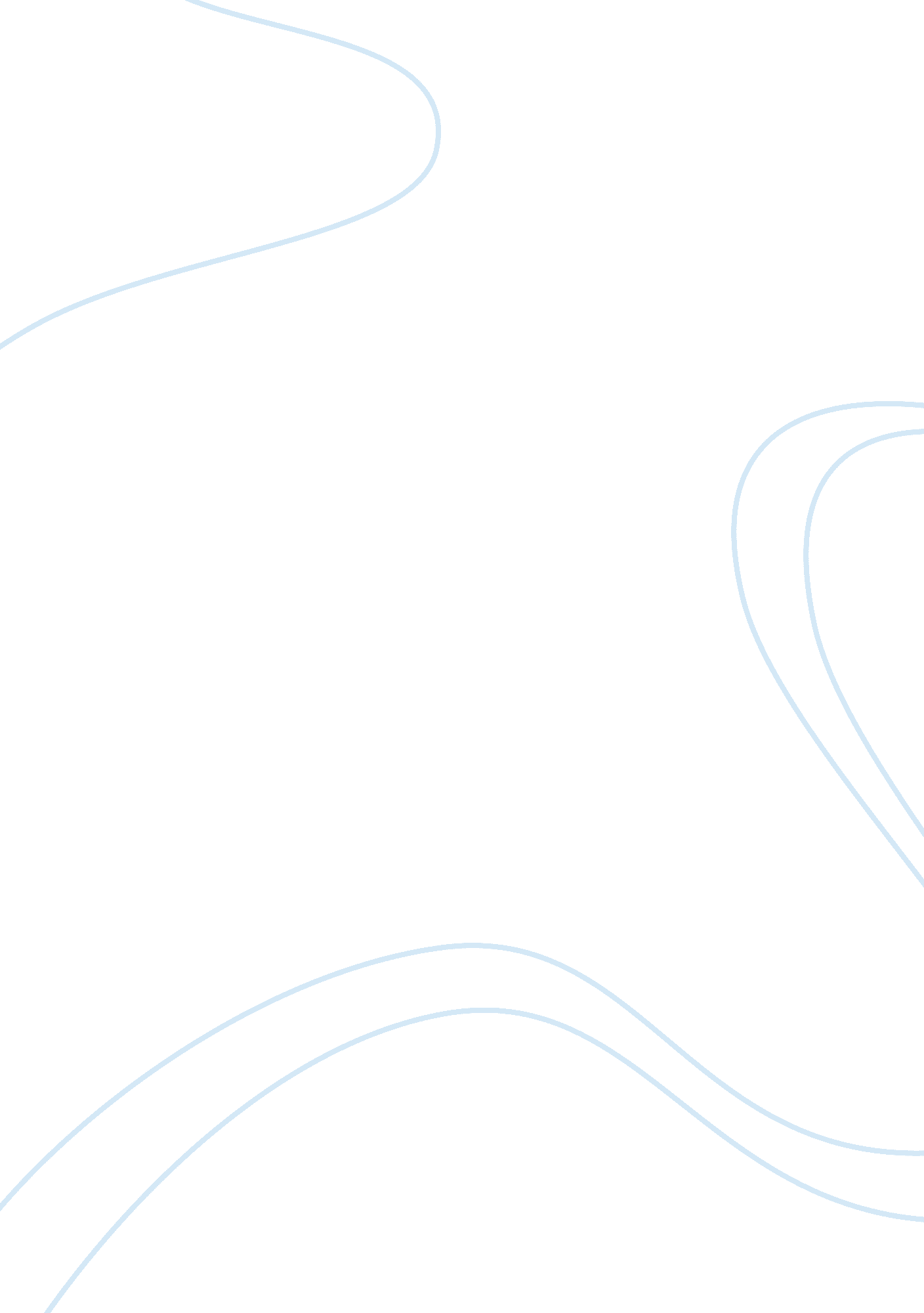 Impressionism assignmentHistory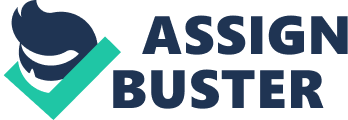 Musical Impressionism was a direct answer to the Romantic era, which consisted of mostly symphony and ancestor tones, the Impressionism era, brought forth shorter forms like arabesque, prelude, and nocturne. To start with the first composer, Ernest Funeral, who was of Italian descent, was born in 1860, and lived all the way through 1917. Although his family was Italian, he was born in Paris. Funeral had more than 15 pieces ranging from 1872 all the way through 1894. Most notable, Tableaux Symphonies diapers el Roman De la Mime, which he produced in 1883. Listening to this piece was very relaxing for me, as someone who loves the sound of nature, ND the elements of nature that this piece reminds me of. The majority of Fantail’s work is considered to be at least inspired by the Impressionism era in classical music. The other two artists, Isaac Albania and John Alden Carpenter were neither really from France with them being from Spain, and The United States of America, respectively. Although they were born around the same time period, 1876 – 1951 for John, 1860- 1909 for Isaac, they both produced similar elements to Ernest Fantail’s music from around the same time. Although Isaac isn’t from France he did get some of his inspiration from time he actually did spend in France. Some key pieces from Isaac were Chants designed(Piano), Suite Espanola(Piano), and Decode pizzas characteristics(Piano) which was literally translated to 12 characteristic pieces. Three notable pieces from John Alden Carpenter were Less Silhouettes(Vocal), Little Indian(Piano), and May, the Maiden(Vocal) which were only just a few of his total amount of scores he had. The Composition I decided to listen to was Ernest Fantail’s Symphonic Tableaux: “ The Romance of the Mummy/’ which I horology enjoyed listening to. The music seemed very grandiose and seemed to be played energize. The piece offered a rather Allegro tempo and seemed to be played consistently at a forte volume. The rhythm of the piece seemed to change depending on which part of the piece it was at, as the rhythm was much more eerie and more hostile towards the end of the piece. The piece also offered some submit parts in which the pieces’ rhythm would pick up or suddenly drop. The piece was very exciting and fun to listen to overall. Overall, enjoyed it. 